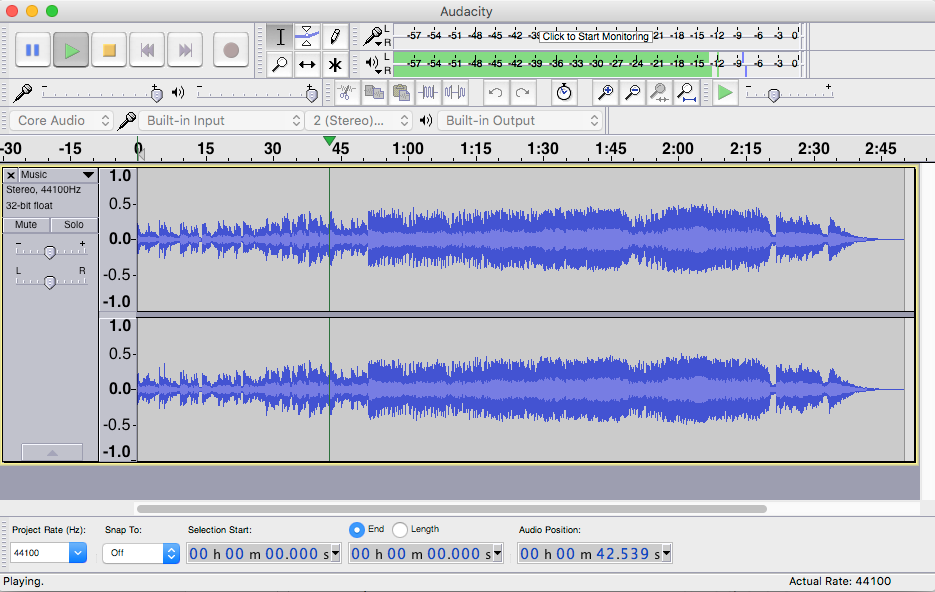 1. Pause button 2.  Play button 3. Stop button 4. Skip to start and skip to end button  5. Start Recording 6. Tools section: 7. Playback level 8.  Cut tool, Undo and redo, and zoom in and out 9. Track 10. Timeline 11. Input Slider bar 12. Output slider 13. Track Control panel 